INSTITUTO FRAY MAMERTO ESQUIÚ1RO A, B y CDocente: Campisi, IsabelPLAN DE CONTINUIDAD PEDAGÓGICOMateriales a utilizar: Video de youtubeCuadernoSemana 6Actividades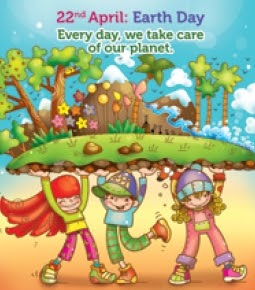 Esta semana vamos a trabajar con el día de la Tierra ya que cae el día  22 de abril. Los invitamos a ver el video “Going Green Song - HaveFunTeaching” :https://www.youtube.com/watch?v=TDL3xOEjAe8Luego de ver el video, en familia vamos a reflexionar sobre las distintas maneras en que podemos ayudar cuidar la tierra:Está bien que tiremos basura en la plaza/calle? Qué podemos hacer para arreglarlo?Qué elementos  podemos reciclar?Qué más podemos hacer para ayudar a la Tierra? (que no aparezca en el video)En este momento de cuarentena, hubo algún efecto positivo para el medioambiente? (animales, aire, contaminación…)En el cuaderno, escribir la fecha 22nd April y el título “ Earth Day”.  Luego, pegar el cartel que dice “ I CAN HELP THE EARTH” (también se puede escribir) y dibujar alrededor del mismo las distintas maneras en que podemos ayudar a cuidar la Tierra.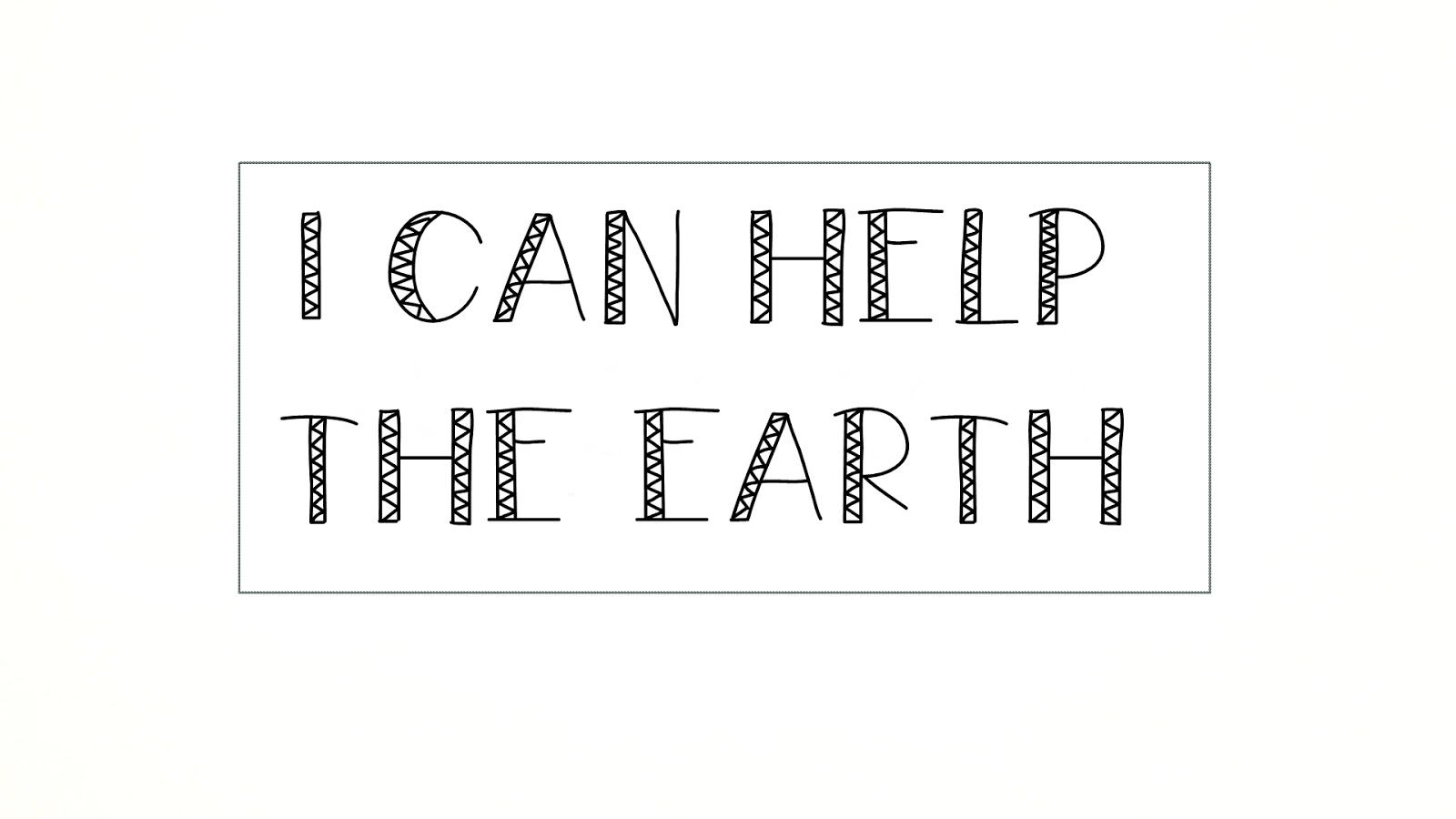 